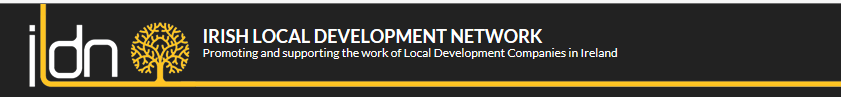 Irish Local Development Network CLG, Unit 24 Tait Business Centre, Dominic St, Limerick061 404923     www.ildn.ie     manager@ildn.ieEmployment & Enterprise Services Coordinator  An experienced practitioner of employment services and labour activation programmes within a social inclusion context is required to further the mission of Irish Local Development Network and the work of Local Development Companies. Irish Local Development Network CLG is the representative network for Ireland’s 49 Local Development Companies. LDCs deliver a wide range of social and economic programmes including SICAP (Social Inclusion Community Activation Programme), LEADER, Local Employment Service, social enterprise programmes, Tús, Rural Social Scheme, Back to Work Enterprise Allowance Scheme, social enterprise and personal development supports etc. ILDN requires a dynamic, experienced practitioner to support the network of Local Development Companies to maximise their services in the area employment and self-employment/enterprise in line with the company’s Strategic Plan 2020 -2024.Interested applicants should forward a Suitability Statement (max 2 pages) and completed application form (available here or at https://ildn.ie/jobs/) to  manager@ildn.ie  CVs may be submitted but not in lieu of a completed application form. No application will be considered without a fully completed application form. No postal applications will be accepted. Closing date for applications is 5pm on April 23rd 2021. Eligible applications will be shortlisted according to how they match the needs of the post. There may be more than one round of interviews - a presentation and/or other modes of assessment may be put in place.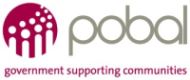 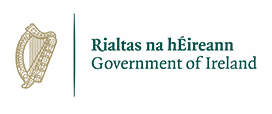 ILDN is funded by the Department of Rural and Community Development (under the Support Scheme for National Organisations and other schemes), the Department of Social Protection and the subscriptions of its members.           Posts and salaries are dependent on the continuance of adequate funding provision.